Publicado en Madrid el 17/04/2018 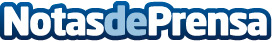 Lefebvre – El Derecho y la Asociación Profesional Española de Privacidad (APEP) firman un acuerdoLa Asociación Profesional Española de Privacidad (APEP) ha firmado un convenio de colaboración con Formación Lefebvre-El DerechoDatos de contacto:AutorNota de prensa publicada en: https://www.notasdeprensa.es/lefebvre-el-derecho-y-la-asociacion Categorias: Nacional Derecho Emprendedores Recursos humanos http://www.notasdeprensa.es